ПРОЕКТ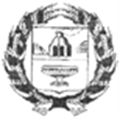 СОВЕТ ДЕПУТАТОВ НОВОМОНОШКИНСКОГО СЕЛЬСОВЕТАЗАРИНСКОГО РАЙОНА АЛТАЙСКОГО КРАЯРЕШЕНИЕ00.04.2023                                                                                                                 №00с. НовомоношкиноРуководствуясь Бюджетным кодексом Российской Федерации, Федеральным законом «Об общих принципах организации самоуправления Российской Федерации», Положением «О бюджетном процессе в МО Новомоношкинский сельсовет», Уставом муниципального образования Новомоношкинский сельсовет Заринского района Алтайского края, Совет депутатовРешил:1.Внести в решение Совета депутатов Новомоношкинского сельсовета Заринского района Алтайского края от 23.12.2022 № 28 «О бюджете муниципального образования Новомоношкинский сельсовет Заринского района Алтайского края на 2023 год и на плановый период 2024 и 2025 годов» на 2023 год следующие изменения:1.1. Подпункт 1 пункта 1 изложить в следующей редакции:1) прогнозируемый общий объем доходов бюджета сельского поселения в сумме 5 004,2 тыс. рублей, в том числе объем межбюджетных трансфертов, получаемых из других бюджетов, в сумме 3 735,7 тыс. рублей.1.2. Подпункт 2 пункта 1 изложить в следующей редакции:2) общий объем расходов бюджета сельского поселения в сумме 5453,1 тыс. рублей.1.3. Дополнить подпункт 4 пункта 1 статьи 13) дефицит бюджета сельского поселения в сумме 448,9 тыс.рублей.1.4. Приложение 1 «Источники финансирования дефицита бюджета сельского поселения на 2023 год» изложить в следующей редакции:1.5. Приложение 5 «Распределение бюджетных ассигнований по разделам и подразделам классификации расходов бюджета сельского поселения на 2023  год» изложить в следующей редакции:1.6. Приложение 5 «Ведомственная структура расходов бюджета сельского поселения на 2023 год» изложить в следующей редакции:1.7. Приложение 7 «Распределение бюджетных ассигнований по разделам, подразделам, целевым статьям, группам (группам и подгруппам) видов расходов на 2023 год» изложить в следующей редакции:Глава сельсовета                                                                                                Л.П. КожевниковаСправочно для главы:23.011.Увеличение расходов за счет остатков 2022г -283,4тыс.руб на оплату счетов за декабрь ГСМ,связь,свет.	2.Увеличение расходов за счет остатков 2022г – 45тыс.рублей НДВ (по котельной)Итого расходов 328,4тыс.руб.19.041.Увеличение межбюджетных трансфертов на реализацию проектов развития общественной инфраструктуры, основанных на инициативах граждан 58,0тыс.руб (грант памятник местный бюджет)2.Увеличение межбюджетных трансфертов 30,0тыс.рублей (формирование пакета документов для внесения сведений в Единый государственный реестр недвижимости границ населенных пунктов)3.Увеличение межбюджетных трансфертов на реализацию проектов развития общественной инфраструктуры, основанных на инициативах граждан 226,3тыс.руб (грант памятник краевой бюджет)Итого увеличение 314,3тыс.рубРаспределение бюджетных ассигнований по разделам, подразделам, целевым статьям, группам (группам и подгруппам) видов расходов на 2024 и 2025 годыО внесении изменений и дополнений в решение Совета депутатов Новомоношкинского сельсовета Заринского района Алтайского края от 23.12.2022 № 28 «О бюджете муниципального образования Новомоношкинский сельсовет Заринского района Алтайского края на 2023 год и на плановый период 2024 и 2025 годов»Источники финансирования дефицита бюджетаСумма, тыс. рублейИзменение остатков средств на счетах по учету средств бюджетов448,9НаименованиеРз/ПрСумма, тыс. рублей123ОБЩЕГОСУДАРСТВЕННЫЕ ВОПРОСЫ01 001540,4Функционирование Правительства Российской Федерации, высших исполнительных органов государственной власти субъектов Российской Федерации, местных администраций01 04951,8Резервные фонды01 115,0Другие общегосударственные вопросы01 13583,6НАЦИОНАЛЬНАЯ ОБОРОНА02 00117,6Мобилизационная и вневойсковая подготовка02 03117,6НАЦИОНАЛЬНАЯ БЕЗОПАСНОСТЬ И ПРАВООХРАНИТЕЛЬНАЯ ДЕЯТЕЛЬНОСТЬ03 0070,5Защита населения и территории от чрезвычайных ситуаций природного и техногенного характера, пожарная безопасность03 1070,5НАЦИОНАЛЬНАЯ ЭКОНОМИКА04 00646,0Дорожное хозяйство (дорожные фонды)04 09616,0Другие вопросы в области национальной экономики04 1230,0ЖИЛИЩНО-КОММУНАЛЬНОЕ ХОЗЯЙСТВО05 00804,7Коммунальное хозяйство05 02739,7Благоустройство05 0365,0КУЛЬТУРА, КИНЕМАТОГРАФИЯ08 002223,3Культура08 01468,7Другие вопросы в области культуры, кинематографии08 041754,6СОЦИАЛЬНАЯ ПОЛИТИКА10 0035,6Пенсионное обеспечение10 0135,6ФИЗИЧЕСКАЯ КУЛЬТУРА И СПОРТ11 0015,0Массовый спорт11 0215,0Итого расходов5453,1НаименованиеКодРз/ПрЦСРВрСумма, тыс. рублей123456Администрация Новомоношкинского сельсовета Заринского района Алтайского края3035453,1ОБЩЕГОСУДАРСТВЕННЫЕ ВОПРОСЫ30301 001540,4Функционирование Правительства Российской Федерации, высших исполнительных органов государственной власти субъектов Российской Федерации, местных администраций30301 04951,8Руководство и управление в сфере установленных функций органов государственной власти субъектов Российской Федерации и органов местного самоуправления30301 040100000000883,0Расходы на обеспечение деятельности органов местного самоуправления30301 040120000000883,0Центральный аппарат органов местного самоуправления30301 040120010110408,8Расходы на выплаты персоналу в целях обеспечения выполнения функций государственными (муниципальными) органами, казенными учреждениями, органами управления государственными внебюджетными фондами30301 040120010110100340,6Закупка товаров, работ и услуг для обеспечения государственных (муниципальных) нужд30301 04012001011020066Уплата налогов, сборов и иных платежей30301 0401200101108502,0Глава местной администрации (исполнительно-распорядительного органа муниципального образования)30301 040120010130474,2Расходы на выплаты персоналу в целях обеспечения выполнения функций государственными (муниципальными) органами, казенными учреждениями, органами управления государственными внебюджетными фондами30301 040120010130100474,2Иные вопросы в области жилищно-коммунального хозяйства30301 04920000000068,8Иные расходы в области жилищно-коммунального хозяйства30301 04929000000068,8Расходы на обеспечение расчетов за топливно-энергетические ресурсы, потребляемые муниципальными учреждениями30301 0492900S119068,8Закупка товаров, работ и услуг для обеспечения государственных (муниципальных) нужд30301 0492900S119020068,8Резервные фонды30301 115,0Иные расходы органов государственной власти субъектов Российской Федерации и органов местного самоуправления30301 1199000000005,0Резервные фонды30301 1199100000005,0Резервные фонды местных администраций30301 1199100141005,0Резервные средства30301 1199100141008705,0Другие общегосударственные вопросы30301 13583,6Межбюджетные трансферты общего характера бюджетам субъектов Российской Федерации и муниципальных образований30301 13980000000012,1Иные межбюджетные трансферты общего характера30301 13985000000012,1Межбюджетные трансферты бюджетам муниципальных районов из бюджетов поселений и межбюджетные трансферты бюджетам поселений из бюджетов муниципальных районов на осуществление части полномочий по решению вопросов местного значения в соответствии с заключенными соглашениями30301 13985006051012,1Иные межбюджетные трансферты30301 13985006051054012,1Иные расходы органов государственной власти субъектов Российской Федерации и органов местного самоуправления30301 139900000000571,5Расходы на выполнение других обязательств государства30301 139990000000571,5Прочие выплаты по обязательствам государства30301 139990014710571,5Расходы на выплаты персоналу в целях обеспечения выполнения функций государственными (муниципальными) органами, казенными учреждениями, органами управления государственными внебюджетными фондами30301 139990014710100145,9Закупка товаров, работ и услуг для обеспечения государственных (муниципальных) нужд30301 139990014710200422,6Уплата налогов, сборов и иных платежей30301 1399900147108503,0НАЦИОНАЛЬНАЯ ОБОРОНА30302 00117,6Мобилизационная и вневойсковая подготовка30302 03117,6Руководство и управление в сфере установленных функций органов государственной власти субъектов Российской Федерации и органов местного самоуправления30302 030100000000117,6Руководство и управление в сфере установленных функций30302 030140000000117,6Осуществление первичного воинского учета органами местного самоуправления поселений, муниципальных и городских округов30302 030140051180117,6Расходы на выплаты персоналу в целях обеспечения выполнения функций государственными (муниципальными) органами, казенными учреждениями, органами управления государственными внебюджетными фондами30302 030140051180100117,0Закупка товаров, работ и услуг для обеспечения государственных (муниципальных) нужд30302 0301400511802000,6НАЦИОНАЛЬНАЯ БЕЗОПАСНОСТЬ И ПРАВООХРАНИТЕЛЬНАЯ ДЕЯТЕЛЬНОСТЬ30303 0070,5Защита населения и территории от чрезвычайных ситуаций природного и техногенного характера, пожарная безопасность30303 1070,5Муниципальная целевая программа «Обеспечение пожарной безопасности на территории Новомоношкинского сельсовета Заринского района Алтайского края на 2023-2027г.г»30303 10140000000062,5Расходы на реализацию мероприятий муниципальной программы30303 10140006099062,5Закупка товаров, работ и услуг для обеспечения государственных (муниципальных) нужд30303 10140006099020062,5Предупреждение и ликвидация чрезвычайных ситуаций и последствий стихийных бедствий30303 1094000000003,0Финансирование иных мероприятий по предупреждению и ликвидации чрезвычайных ситуаций и последствий стихийных бедствий30303 1094200000003,0Расходы на финансовое обеспечение мероприятий, связанных с ликвидацией последствий чрезвычайных ситуаций и стихийных бедствий30303 1094200120103,0Закупка товаров, работ и услуг для обеспечения государственных (муниципальных) нужд30303 1094200120102003,0Иные расходы органов государственной власти субъектов Российской Федерации и органов местного самоуправления30303 1099000000005,0Расходы на выполнение других обязательств государства30303 1099900000005,0Прочие выплаты по обязательствам государства30303 1099900147105,0Закупка товаров, работ и услуг для обеспечения государственных (муниципальных) нужд30303 1099900147102005,0НАЦИОНАЛЬНАЯ ЭКОНОМИКА30304 00646,0Дорожное хозяйство (дорожные фонды)30304 09616,0Иные вопросы в области национальной экономике30304 099100000000616,0Мероприятия в сфере транспорта и дорожного хозяйства30304 099120000000616,0Содержание, ремонт, реконструкция и строительство автомобильных дорог, являющихся муниципальной собственностью30304 099120067270616,0Закупка товаров, работ и услуг для обеспечения государственных (муниципальных) нужд30304 099120067270200616,0Другие вопросы в области национальной экономики30304 1230,0Иные вопросы в области жилищно-коммунального хозяйства303 04 12920000000030,0Иные вопросы в области жилищно-коммунального хозяйства30304 12929000000030,0Мероприятия в области строительства, архитектуры и градостроительства30304 12929001804030,0Закупка товаров, работ и услуг для обеспечения государственных (муниципальных) нужд30304 12929001804020030,0ЖИЛИЩНО-КОММУНАЛЬНОЕ ХОЗЯЙСТВО30305 00804,7Коммунальное хозяйство30305 02739,7Муниципальная целевая программа энергосбережение и повышение энергетической эффективности на территории муниципального образования Новомоношкинский сельсовет Заринского района Алтайского края на 2023-2027г.г.30305 02190000000017,1Расходы на реализации мероприятий муниципальной программы30305 02190006099017,1Закупка товаров, работ и услуг для обеспечения государственных (муниципальных) нужд30305 02190006099020017,1Иные вопросы в области жилищно-коммунального хозяйства30305 029200000000722,6Иные расходы в области жилищно-коммунального хозяйства30305 029290000000722,6Мероприятия в области коммунального хозяйства30305 029290018030722,6Закупка товаров, работ и услуг для обеспечения государственных (муниципальных) нужд30305 029290018030200682,8Уплата налогов, сборов и иных платежей30305 02929001803085039,8Благоустройство30305 0365,0Иные вопросы в области жилищно-коммунального хозяйства30305 03920000000065,0Иные расходы в области жилищно-коммунального хозяйства30305 03929000000065,0Организация и содержание мест захоронения30305 03929001807060,0Закупка товаров, работ и услуг для обеспечения государственных (муниципальных) нужд30305 03929001807020060,0Прочие мероприятия по благоустройству муниципальных образований30305 0392900180805,0Закупка товаров, работ и услуг для обеспечения государственных (муниципальных) нужд30305 0392900180802005,0КУЛЬТУРА, КИНЕМАТОГРАФИЯ30308 002223,3Культура30308 01468,7Иные вопросы в области жилищно-коммунального хозяйства30308 019200000000137,6Иные расходы в области жилищно-коммунального хозяйства30308 019290000000137,6Расходы на обеспечение расчетов за топливно-энергетические ресурсы, потребляемые муниципальными учреждениями30308 0192900S1190137,6Закупка товаров, работ и услуг для обеспечения государственных (муниципальных) нужд30308 0192900S1190200137,6Иные расходы органов государственной власти субъектов Российской Федерации и органов местного самоуправления30308 019900000000331,1Расходы на выполнение других обязательств государства30308 019990000000331,1Прочие выплаты по обязательствам государства30308 019990014710331,1Закупка товаров, работ и услуг для обеспечения государственных (муниципальных) нужд30308 019990014710200286,1Уплата налогов, сборов и иных платежей30308 01999001471085045,0Другие вопросы в области культуры, кинематографии30308 041754,6Иные вопросы в отраслях социальной сферы30308 0490000000005,0Иные вопросы в сфере культуры и средств массовой информации30308 0490200000005,0Мероприятия в сфере культуры и кинематографии30308 0490200165105,0Закупка товаров, работ и услуг для обеспечения государственных (муниципальных) нужд30308 0490200165102005,0Предоставление субсидий муниципальным образованиям на реализацию проектов развития общественной инфраструктуры, основанных на инициативах граждан30308 0490200S0260284,3Закупка товаров, работ и услуг для обеспечения государственных (муниципальных) нужд30308 0490200S0260200284,3Иные расходы органов государственной власти субъектов Российской Федерации и органов местного самоуправления30308 0499000000001465,3Расходы на выполнение других обязательств государства30308 0499900000001465,3Прочие выплаты по обязательствам государства30308 0499900147101465,3Расходы на выплаты персоналу в целях обеспечения выполнения функций государственными (муниципальными) органами, казенными учреждениями, органами управления государственными внебюджетными фондами30308 0499900147101001465,3СОЦИАЛЬНАЯ ПОЛИТИКА30310 0035,6Пенсионное обеспечение30310 0135,6Иные вопросы в отраслях социальной сферы30310 01900000000035,6Иные вопросы в сфере социальной политики30310 01904000000035,6Доплаты к пенсиям30310 01904001627035,6Социальные выплаты гражданам, кроме публичных нормативных социальных выплат30310 01904001627032035,6ФИЗИЧЕСКАЯ КУЛЬТУРА И СПОРТ30311 0015,0Массовый спорт30311 0215,0Иные вопросы в отраслях социальной сферы30311 02900000000015,0Иные вопросы в сфере здравоохранения, физической культуры и спорта30311 02903000000015,0Мероприятия в области здравоохранения, спорта и физической культуры, туризма30311 02903001667015,0Расходы на выплаты персоналу в целях обеспечения выполнения функций государственными (муниципальными) органами, казенными учреждениями, органами управления государственными внебюджетными фондами30311 02903001667010015,0НаименованиеРз/ПрЦСРВрСумма, тыс. рублей12345ОБЩЕГОСУДАРСТВЕННЫЕ ВОПРОСЫ01 001540,4Функционирование Правительства Российской Федерации, высших исполнительных органов государственной власти субъектов Российской Федерации, местных администраций01 04951,8Руководство и управление в сфере установленных функций органов государственной власти субъектов Российской Федерации и органов местного самоуправления01 040100000000883,0Расходы на обеспечение деятельности органов местного самоуправления01 040120000000883,0Центральный аппарат органов местного самоуправления01 040120010110408,8Расходы на выплаты персоналу в целях обеспечения выполнения функций государственными (муниципальными) органами, казенными учреждениями, органами управления государственными внебюджетными фондами01 040120010110100340,6Закупка товаров, работ и услуг для обеспечения государственных (муниципальных) нужд01 04012001011020066Уплата налогов, сборов и иных платежей01 0401200101108502,0Глава местной администрации (исполнительно-распорядительного органа муниципального образования)01 040120010130474,2Расходы на выплаты персоналу в целях обеспечения выполнения функций государственными (муниципальными) органами, казенными учреждениями, органами управления государственными внебюджетными фондами01 040120010130100474,2Иные вопросы в области жилищно-коммунального хозяйства01 04920000000068,8Иные расходы в области жилищно-коммунального хозяйства01 04929000000068,8Расходы на обеспечение расчетов за топливно-энергетические ресурсы, потребляемые муниципальными учреждениями01 0492900S119068,8Закупка товаров, работ и услуг для обеспечения государственных (муниципальных) нужд01 0492900S119020068,8Резервные фонды01 115,0Иные расходы органов государственной власти субъектов Российской Федерации и органов местного самоуправления01 1199000000005,0Резервные фонды01 1199100000005,0Резервные фонды местных администраций01 1199100141005,0Резервные средства01 1199100141008705,0Другие общегосударственные вопросы01 13583,6Межбюджетные трансферты общего характера бюджетам субъектов Российской Федерации и муниципальных образований01 13980000000012,1Иные межбюджетные трансферты общего характера01 13985000000012,1Межбюджетные трансферты бюджетам муниципальных районов из бюджетов поселений и межбюджетные трансферты бюджетам поселений из бюджетов муниципальных районов на осуществление части полномочий по решению вопросов местного значения в соответствии с заключенными соглашениями01 13985006051012,1Иные межбюджетные трансферты01 13985006051054012,1Иные расходы органов государственной власти субъектов Российской Федерации и органов местного самоуправления01 139900000000571,5Расходы на выполнение других обязательств государства01 139990000000571,5Прочие выплаты по обязательствам государства01 139990014710571,5Расходы на выплаты персоналу в целях обеспечения выполнения функций государственными (муниципальными) органами, казенными учреждениями, органами управления государственными внебюджетными фондами01 139990014710100145,9Закупка товаров, работ и услуг для обеспечения государственных (муниципальных) нужд01 139990014710200422,6Уплата налогов, сборов и иных платежей01 1399900147108503,0НАЦИОНАЛЬНАЯ ОБОРОНА02 00117,6Мобилизационная и вневойсковая подготовка02 03117,6Руководство и управление в сфере установленных функций органов государственной власти субъектов Российской Федерации и органов местного самоуправления02 030100000000117,6Руководство и управление в сфере установленных функций02 030140000000117,6Осуществление первичного воинского учета органами местного самоуправления поселений, муниципальных и городских округов02 030140051180117,6Расходы на выплаты персоналу в целях обеспечения выполнения функций государственными (муниципальными) органами, казенными учреждениями, органами управления государственными внебюджетными фондами02 030140051180100117,0Закупка товаров, работ и услуг для обеспечения государственных (муниципальных) нужд02 0301400511802000,6НАЦИОНАЛЬНАЯ БЕЗОПАСНОСТЬ И ПРАВООХРАНИТЕЛЬНАЯ ДЕЯТЕЛЬНОСТЬ03 0070,5Защита населения и территории от чрезвычайных ситуаций природного и техногенного характера, пожарная безопасность03 1070,5Муниципальная целевая программа «Обеспечение пожарной безопасности на территории Новомоношкинского сельсовета Заринского района Алтайского края на 2023-2027г.г»03 10140000000062,5Расходы на реализацию мероприятий муниципальной программы03 10140006099062,5Закупка товаров, работ и услуг для обеспечения государственных (муниципальных) нужд03 10140006099020062,5Предупреждение и ликвидация чрезвычайных ситуаций и последствий стихийных бедствий03 1094000000003,0Финансирование иных мероприятий по предупреждению и ликвидации чрезвычайных ситуаций и последствий стихийных бедствий03 1094200000003,0Расходы на финансовое обеспечение мероприятий, связанных с ликвидацией последствий чрезвычайных ситуаций и стихийных бедствий03 1094200120103,0Закупка товаров, работ и услуг для обеспечения государственных (муниципальных) нужд03 1094200120102003,0Иные расходы органов государственной власти субъектов Российской Федерации и органов местного самоуправления03 1099000000005,0Расходы на выполнение других обязательств государства03 1099900000005,0Прочие выплаты по обязательствам государства03 1099900147105,0Закупка товаров, работ и услуг для обеспечения государственных (муниципальных) нужд03 1099900147102005,0НАЦИОНАЛЬНАЯ ЭКОНОМИКА04 00646,0Дорожное хозяйство (дорожные фонды)04 09616,0Иные вопросы в области национальной экономике04 099100000000616,0Мероприятия в сфере транспорта и дорожного хозяйства04 099120000000616,0Содержание, ремонт, реконструкция и строительство автомобильных дорог, являющихся муниципальной собственностью04 099120067270616,0Закупка товаров, работ и услуг для обеспечения государственных (муниципальных) нужд04 099120067270200616,0Другие вопросы в области национальной экономики04 1230,0Иные вопросы в области жилищно-коммунального хозяйства04 12920000000030,0Иные вопросы в области жилищно-коммунального хозяйства04 12929000000030,0Мероприятия в области строительства, архитектуры и градостроительства04 12929001804030,0Закупка товаров, работ и услуг для обеспечения государственных (муниципальных) нужд04 12929001804020030,0ЖИЛИЩНО-КОММУНАЛЬНОЕ ХОЗЯЙСТВО05 00804,7Коммунальное хозяйство05 02739,7Муниципальная целевая программа энергосбережение и повышение энергетической эффективности на территории муниципального образования Новомоношкинский сельсовет Заринского района Алтайского края на 2023-2027г.г.05 02190000000017,1Расходы на реализации мероприятий муниципальной программы05 02190006099017,1Закупка товаров, работ и услуг для обеспечения государственных (муниципальных) нужд05 02190006099020017,1Иные вопросы в области жилищно-коммунального хозяйства05 029200000000722,6Иные расходы в области жилищно-коммунального хозяйства05 029290000000722,6Мероприятия в области коммунального хозяйства05 029290018030722,6Закупка товаров, работ и услуг для обеспечения государственных (муниципальных) нужд05 029290018030200682,8Уплата налогов, сборов и иных платежей05 02929001803085039,8Благоустройство05 0365,0Иные вопросы в области жилищно-коммунального хозяйства05 03920000000065,0Иные расходы в области жилищно-коммунального хозяйства05 03929000000065,0Организация и содержание мест захоронения05 03929001807060,0Закупка товаров, работ и услуг для обеспечения государственных (муниципальных) нужд05 03929001807020060,0Прочие мероприятия по благоустройству муниципальных образований05 0392900180805,0Закупка товаров, работ и услуг для обеспечения государственных (муниципальных) нужд05 0392900180802005,0КУЛЬТУРА, КИНЕМАТОГРАФИЯ08 002223,3Культура08 01468,7Иные вопросы в области жилищно-коммунального хозяйства08 019200000000137,6Иные расходы в области жилищно-коммунального хозяйства08 019290000000137,6Расходы на обеспечение расчетов за топливно-энергетические ресурсы, потребляемые муниципальными учреждениями08 0192900S1190137,6Закупка товаров, работ и услуг для обеспечения государственных (муниципальных) нужд08 0192900S1190200137,6Иные расходы органов государственной власти субъектов Российской Федерации и органов местного самоуправления08 019900000000331,1Расходы на выполнение других обязательств государства08 019990000000331,1Прочие выплаты по обязательствам государства08 019990014710331,1Закупка товаров, работ и услуг для обеспечения государственных (муниципальных) нужд08 019990014710200286,1Уплата налогов, сборов и иных платежей08 01999001471085045,0Другие вопросы в области культуры, кинематографии08 041754,6Иные вопросы в отраслях социальной сферы08 0490000000005,0Иные вопросы в сфере культуры и средств массовой информации08 0490200000005,0Мероприятия в сфере культуры и кинематографии08 0490200165105,0Закупка товаров, работ и услуг для обеспечения государственных (муниципальных) нужд08 0490200165102005,0Предоставление субсидий муниципальным образованиям на реализацию проектов развития общественной инфраструктуры, основанных на инициативах граждан08 0490200S0260284,3Закупка товаров, работ и услуг для обеспечения государственных (муниципальных) нужд08 0490200S0260200284,3Иные расходы органов государственной власти субъектов Российской Федерации и органов местного самоуправления08 0499000000001465,3Расходы на выполнение других обязательств государства08 0499900000001465,3Прочие выплаты по обязательствам государства08 0499900147101465,3Расходы на выплаты персоналу в целях обеспечения выполнения функций государственными (муниципальными) органами, казенными учреждениями, органами управления государственными внебюджетными фондами08 0499900147101001465,3СОЦИАЛЬНАЯ ПОЛИТИКА10 0035,6Пенсионное обеспечение10 0135,6Иные вопросы в отраслях социальной сферы10 01900000000035,6Иные вопросы в сфере социальной политики10 01904000000035,6Доплаты к пенсиям10 01904001627035,6Социальные выплаты гражданам, кроме публичных нормативных социальных выплат10 01904001627032035,6ФИЗИЧЕСКАЯ КУЛЬТУРА И СПОРТ11 0015,0Массовый спорт11 0215,0Иные вопросы в отраслях социальной сферы11 02900000000015,0Иные вопросы в сфере здравоохранения, физической культуры и спорта11 02903000000015,0Мероприятия в области здравоохранения, спорта и физической культуры, туризма11 02903001667015,0Расходы на выплаты персоналу в целях обеспечения выполнения функций государственными (муниципальными) органами, казенными учреждениями, органами управления государственными внебюджетными фондами11 02903001667010015,0Итого расходов5453,1ПРИЛОЖЕНИЕ 8к решению«О бюджете муниципального образования Новомоношкинский сельсовет Заринского района Алтайского края на 2023 год и на плановый период 2024 и 2025 годов»НаименованиеРз/ПрЦСРВрСумма на 2024 год, тыс. рублейСумма на 2025 год, тыс. рублей123456ОБЩЕГОСУДАРСТВЕННЫЕ ВОПРОСЫ01 001521,71537,1Функционирование Правительства Российской Федерации, высших исполнительных органов государственной власти субъектов Российской Федерации, местных администраций01 04937,1940,0Руководство и управление в сфере установленных функций органов государственной власти субъектов Российской Федерации и органов местного самоуправления01 040100000000398,6399,6Расходы на обеспечение деятельности органов местного самоуправления01 040120000000398,6399,6Центральный аппарат органов местного самоуправления01 040120010110398,6399,6Расходы на выплаты персоналу в целях обеспечения выполнения функций государственными (муниципальными) органами, казенными учреждениями, органами управления государственными внебюджетными фондами01 040120010110100340,6340,6Закупка товаров, работ и услуг для обеспечения государственных (муниципальных) нужд01 04012001011020056,057,0Уплата налогов, сборов и иных платежей01 0401200101108502,02,0Глава местной администрации (исполнительно-распорядительного органа муниципального образования)01 040120010130474,2474,2Расходы на выплаты персоналу в целях обеспечения выполнения функций государственными (муниципальными) органами, казенными учреждениями, органами управления государственными внебюджетными фондами01 040120010130100474,2474,2Иные вопросы в области жилищно-коммунального хозяйства01 04920000000064,366,2Иные расходы в области жилищно-коммунального хозяйства01 04929000000064,366,2Расходы на обеспечение расчетов за топливно-энергетические ресурсы, потребляемые муниципальными учреждениями01 0492900S119064,366,2Закупка товаров, работ и услуг для обеспечения государственных (муниципальных) нужд01 0492900S119020064,366,2Резервные фонды01 115,05,0Иные расходы органов государственной власти субъектов Российской Федерации и органов местного самоуправления01 1199000000005,05,0Резервные фонды01 1199100000005,05,0Резервные фонды местных администраций01 1199100141005,05,0Резервные средства01 1199100141008705,05,0Другие общегосударственные вопросы01 13579,6592,1Межбюджетные трансферты общего характера бюджетам субъектов Российской Федерации и муниципальных образований01 13980000000012,112,1Иные межбюджетные трансферты общего характера01 13985000000012,112,1Межбюджетные трансферты бюджетам муниципальных районов из бюджетов поселений и межбюджетные трансферты бюджетам поселений из бюджетов муниципальных районов на осуществление части полномочий по решению вопросов местного значения в соответствии с заключенными соглашениями01 13985006051012,112,1Иные межбюджетные трансферты01 13985006051054012,112,1Иные расходы органов государственной власти субъектов Российской Федерации и органов местного самоуправления01 139900000000567,5580,0Расходы на выполнение других обязательств государства01 139990000000567,5580,0Прочие выплаты по обязательствам государства01 139990014710567,5580,0Расходы на выплаты персоналу в целях обеспечения выполнения функций государственными (муниципальными) органами, казенными учреждениями, органами управления государственными внебюджетными фондами01 139990014710100145,9145,9Закупка товаров, работ и услуг для обеспечения государственных (муниципальных) нужд01 139990014710200417,6430,1Уплата налогов, сборов и иных платежей01 1399900147108504,04,0НАЦИОНАЛЬНАЯ ОБОРОНА02 00124,4130,0Мобилизационная и вневойсковая подготовка02 03124,4130,0Руководство и управление в сфере установленных функций органов государственной власти субъектов Российской Федерации и органов местного самоуправления02 030100000000124,4130,0Руководство и управление в сфере установленных функций02 030140000000124,4130,0Осуществление первичного воинского учета органами местного самоуправления поселений, муниципальных и городских округов02 030140051180124,4130,0Расходы на выплаты персоналу в целях обеспечения выполнения функций государственными (муниципальными) органами, казенными учреждениями, органами управления государственными внебюджетными фондами02 030140051180100117,0117,0Закупка товаров, работ и услуг для обеспечения государственных (муниципальных) нужд02 0301400511802007,413,0НАЦИОНАЛЬНАЯ БЕЗОПАСНОСТЬ И ПРАВООХРАНИТЕЛЬНАЯ ДЕЯТЕЛЬНОСТЬ03 0089,0740Защита населения и территории от чрезвычайных ситуаций природного и техногенного характера, пожарная безопасность03 1089,0740Муниципальная целевая программа «Обеспечение пожарной безопасности на территории Новомоношкинского сельсовета Заринского района Алтайского края на 2023-2027г.г»03 10140000000083,068,0Расходы на реализацию мероприятий муниципальной программы03 10140006099083,068,0Закупка товаров, работ и услуг для обеспечения государственных (муниципальных) нужд03 10140006099020083,068,0Предупреждение и ликвидация чрезвычайных ситуаций и последствий стихийных бедствий03 1094000000001,01,0Финансирование иных мероприятий по предупреждению и ликвидации чрезвычайных ситуаций и последствий стихийных бедствий03 1094200000001,01,0Расходы на финансовое обеспечение мероприятий, связанных с ликвидацией последствий чрезвычайных ситуаций и стихийных бедствий03 1094200120101,01,0Закупка товаров, работ и услуг для обеспечения государственных (муниципальных) нужд03 1094200120102001,01,0Иные расходы органов государственной власти субъектов Российской Федерации и органов местного самоуправления03 1099000000005,05,0Расходы на выполнение других обязательств государства03 1099900000005,05,0Прочие выплаты по обязательствам государства03 1099900147105,05,0Закупка товаров, работ и услуг для обеспечения государственных (муниципальных) нужд03 1099900147102005,05,0НАЦИОНАЛЬНАЯ ЭКОНОМИКА04 00641,0668,0Дорожное хозяйство (дорожные фонды)04 09641,0668,0Иные вопросы в области национальной экономике04 099100000000641,0668,0Мероприятия в сфере транспорта и дорожного хозяйства04 099120000000641,0668,0Содержание, ремонт, реконструкция и строительство автомобильных дорог, являющихся муниципальной собственностью04 099120067270641,0668,0Закупка товаров, работ и услуг для обеспечения государственных (муниципальных) нужд04 099120067270200641,0668,0ЖИЛИЩНО-КОММУНАЛЬНОЕ ХОЗЯЙСТВО05 00844,6854,9Коммунальное хозяйство05 02837,6847,9Муниципальная целевая программа энергосбережение и повышение энергетической эффективности на территории муниципального образования Новомоношкинский сельсовет Заринского района Алтайского края на 2023-2027г.г.05 02190000000023,11,3Расходы на реализации мероприятий муниципальной программы05 02190006099023,11,3Закупка товаров, работ и услуг для обеспечения государственных (муниципальных) нужд05 02190006099020023,11,3Иные вопросы в области жилищно-коммунального хозяйства05 029200000000814,5846,6Иные расходы в области жилищно-коммунального хозяйства05 029290000000814,5846,6Мероприятия в области коммунального хозяйства05 029290018030814,5846,6Закупка товаров, работ и услуг для обеспечения государственных (муниципальных) нужд05 029290018030200768,5791,6Уплата налогов, сборов и иных платежей05 02929001803085046,055,0Благоустройство05 037,07,0Иные вопросы в области жилищно-коммунального хозяйства05 0392000000007,07,0Иные расходы в области жилищно-коммунального хозяйства05 0392900000007,07,0Организация и содержание мест захоронения05 0392900180702,02,0Закупка товаров, работ и услуг для обеспечения государственных (муниципальных) нужд05 0392900180702002,02,0Прочие мероприятия по благоустройству муниципальных образований05 0392900180805,05,0Закупка товаров, работ и услуг для обеспечения государственных (муниципальных) нужд05 0392900180802005,05,0КУЛЬТУРА, КИНЕМАТОГРАФИЯ08 002604,22646,3Культура08 011133,91176,0Иные вопросы в области жилищно-коммунального хозяйства08 019200000000819,5844,0Иные расходы в области жилищно-коммунального хозяйства08 019290000000819,5844,0Расходы на обеспечение расчетов за топливно-энергетические ресурсы, потребляемые муниципальными учреждениями08 0192900S1190819,5844,0Закупка товаров, работ и услуг для обеспечения государственных (муниципальных) нужд08 0192900S1190200819,5844,0Иные расходы органов государственной власти субъектов Российской Федерации и органов местного самоуправления08 019900000000314,4332,0Расходы на выполнение других обязательств государства08 019990000000314,4332,0Прочие выплаты по обязательствам государства08 019990014710314,4332,0Закупка товаров, работ и услуг для обеспечения государственных (муниципальных) нужд08 019990014710200262,4270,0Уплата налогов, сборов и иных платежей08 01999001471085052,062,0Другие вопросы в области культуры, кинематографии08 041470,31470,3Иные вопросы в отраслях социальной сферы08 0490000000005,05,0Иные вопросы в сфере культуры и средств массовой информации08 0490200000005,05,0Мероприятия в сфере культуры и кинематографии08 0490200165105,05,0Закупка товаров, работ и услуг для обеспечения государственных (муниципальных) нужд08 0490200165102005,05,0Иные расходы органов государственной власти субъектов Российской Федерации и органов местного самоуправления08 0499000000001465,31465,3Расходы на выполнение других обязательств государства08 0499900000001465,31465,3Прочие выплаты по обязательствам государства08 0499900147101465,31465,3Расходы на выплаты персоналу в целях обеспечения выполнения функций государственными (муниципальными) органами, казенными учреждениями, органами управления государственными внебюджетными фондами08 0499900147101001465,31465,3СОЦИАЛЬНАЯ ПОЛИТИКА10 0035,635,6Пенсионное обеспечение10 0135,635,6Иные вопросы в отраслях социальной сферы10 01900000000035,635,6Иные вопросы в сфере социальной политики10 01904000000035,635,6Доплаты к пенсиям10 01904001627035,635,6Социальные выплаты гражданам, кроме публичных нормативных социальных выплат10 01904001627032035,635,6ФИЗИЧЕСКАЯ КУЛЬТУРА И СПОРТ11 0015,015,0Массовый спорт11 0215,015,0Иные вопросы в отраслях социальной сферы11 02900000000015,015,0Иные вопросы в сфере здравоохранения, физической культуры и спорта11 02903000000015,015,0Мероприятия в области здравоохранения, спорта и физической культуры, туризма11 02903001667015,015,0Расходы на выплаты персоналу в целях обеспечения выполнения функций государственными (муниципальными) органами, казенными учреждениями, органами управления государственными внебюджетными фондами11 02903001667010015,015,0Условно утвержденные расходы48,898,0Итого расходов5835,36058,9